Mrs. Collins’ Snack Schedule 2016-2017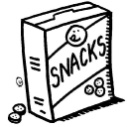 *Please send in individually wrapped dry snacks for the whole class the Friday before your week!  If you have a conflict with the schedule please let me know in advance!  You will need about 130 snacks for the class on your assigned week!September6- Callen Heier12- Justin Baker19- Rylee Brennan26- Steven BrueggemanOctober 3- Emma Bryant10- Maya Cuppetelli17- Landen Darling24- Mia Dauer31- Matthew DeBoever-SaloNovember7- Dominic Edge14- Chase Frye21- Clarita Ghantous28- Madisyn GraczykDecember 5- Madison Hayward12- Layan Khalid19- Collin HeissJanuary3- Elenita Hoyumpa9- Amira Jefferson16- Sami Karim23- Nathan Larivee30- Aiden LiseyFebruary6- Owen Muhameti13- Chloe Ripley21- Jacob Sewell27- Anthony Traver***To make it fair, for the rest of the year, two students will split snack each week so that each student brings in snack twice for the year!  Instead of 130 snacks, each student will be responsible for bringing in 65 snacks for the rest of the year!  March6- Mia Dauer/Nathan Larivee13- Maya Cuppetelli/Amira Jefferson20- Justin Baker/Madison Hayward27- Rylee Brennan/Callen HeierApril10- Steven Brueggeman/Collin Heiss17- Emma Bryant/Elenita Hoyumpa24- Anthony Traver/Chase FryeMay1- Landen Darling/Sami Karim8- Clarita Ghantous/Chloe Ripley15- Matthew DeBoever-Salo/Aiden Lisey22- Dominic Edge/Owen Muhameti30- Madisyn Graczyk/Jacob Sewell